附近可选择的酒店信息：（以下价格均为2020年10月9日预定的参考价格，价格会因预定时间改变）上海田林宾馆（我所协议酒店）地址:上海市田林路1号（近柳州路） 距我所步行10分钟行政大床（含早）  450/晚大床房（含早）    400/晚标房（含早）      360/晚莫泰168（上海柳州路光大会展中心店）地址：上海柳州路427号（近漕宝路） 距我所步行3分钟携程参考价格： 大床房（无餐食）   236/晚和颐至尊酒店（上海徐汇店）地址：上海市漕宝路124号（近桂林路）   距我所步行15分钟    携程参考价格：商务房（无餐食） 391/晚 全季酒店（上海光大柳州路店）地址：上海市康健路了138号（近柳州路）   距我所步行10分钟携程参考价格： 高级大床房（无餐食）   418/晚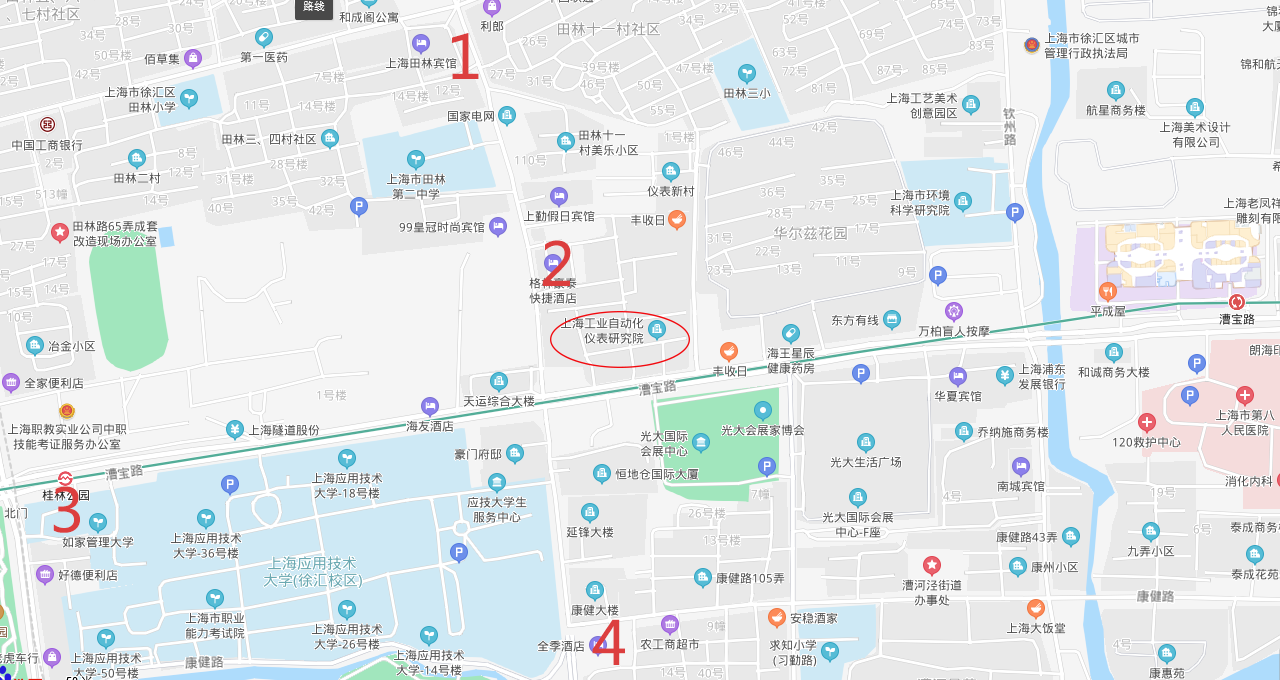 